Správa Krkonošského národního parkuse sídlem Dobrovského 3, 543 01 Vrchlabí zastoupená PhDr. Robinem Böhnischem, ředitelem IČO: 00088455DIČ: CZ00088455jako propachtovatel (dále jen „propachtovatel“ či „Správa KRNAP“)– na straně jedné –aDavid Mlejnekse sídlem č.p. 40, 542 03 KrálovecIČO: 68255730jako pachtýř (dále jen „pachtýř“)- na straně druhé –uzavírají   podle   ustanovení   §   2332   a   násl.   zákona   č.      89/2012   Sb.,	občanský   zákoník, ve znění pozdějších předpisů (dále jen „občanský zákoník“)  a podle §  27  zákona č. 219/2000  Sb.,   o majetku České republiky a jejím vystupování v právních vztazích, ve znění pozdějších předpisů, tentoDodatek č.1k pachtovní smlouvě č SMLN-22-98/2021(dále jen „dodatek“)I.Úvodní ujednáníSpráva  KRNAP  (IČO:  00088455)  a  David  Mlejnek  (IČO:  68255730)   jako smluvní strany   uzavřely dne 01.11.2021    pachtovní     smlouvu     č. SMLN-22-98/2021     (dále     jen     „smlouva“). Z důvodu organizačních změn v hospodářství pachtýře se smluvní strany dohodly na uzavření dodatku k této smlouvě.II.Předmět dodatkuUstanovení původního Čl. I a II se ruší a nahrazuje následujícím zněním:Čl. IPropachtovatel je podle zákona č. 219/2000 Sb., o majetku České republiky a jejím vystupování v právních vztazích,  ve  znění  pozdějších  předpisů  a   zákona   č.  114/1992   Sb.,  o   ochraně  přírody   a krajiny,   ve znění pozdějších předpisů, příslušný hospodařit s následujícími nemovitými věcmi, které jsou vlastnictvím České republikya  jsou  zapsány  u  Katastrálního  úřadu   pro   Královéhradecký  kraj,   katastrálního   pracoviště   Trutnov na výše uvedeném listu vlastnictví.Propachtovatel  dále  prohlašuje,  že  je  vlastníkem  veškeré  výsadby,   tj.   všech   stromů   a   plodin,  které se na shora uvedených pozemcích ke dni podpisu této smlouvy nacházejí.Čl. IIPropachtovatel touto smlouvou přenechává pachtýři do užívání  nemovité  věci  uvedené  v  čl.  I  odst. 1) této smlouvy,  či  jejich  části   tak,   jak   jsou   podrobněji   specifikované   v příloze   č.   I   a   vyznačeny  na situačním zákresu  v  příloze  č.  III   této   smlouvy,   jež   jsou   nedílnou   součástí   této   smlouvy   (dále jen „pozemky“ či „předmět pachtu“), a pachtýř se zavazuje hradit propachtovateli pachtovné.Předmět  pachtu   se   přenechává   pachtýři   do   užívání   za účelem   provozování   zemědělské   výroby  a současně za účelem údržby biotopu a podpory biodiverzity.Propachtovatel   přenechává    pachtýři    předmět    pachtu    ve    stavu    odpovídajícímu    jeho    umístění a ve stavu způsobilém k ujednanému užívání a požívání. Pachtýř současně prohlašuje, že mu je stav pozemků dobře znám, a že jsou způsobilé pro užívání ke smluvenému účelu.Znění čl. III, odst. 3) se v rozsahu níže uvedených písmen upravuje a mění následovně:h) strpět věcná břemena, resp. služebnosti či další omezení vyplývající z této  smlouvy  a z právních předpisů spojená s předmětem pachtustr. 1l)  pachtýř   je   povinen,   na   výzvu   propachtovatele   (zejména   pracovníků   Územního   pracoviště   Pec pod Sněžkou a oddělení ochrany přírody) pro potřeby výkonů nutných k řádné péči o území Krkonošského národního parku a jeho ochranného pásma, strpět využití propachtovaných pozemků  na nezbytně nutnou dobu, a to jak propachtovatelem, tak i třetími osobami. V případě, že pachtýř poruší svou povinnost stanovenou mu v tomto písmenu smlouvy, je propachtovatel oprávněn vypovědět     tuto smlouvu dle čl. IV odst. 2), písm. f) smlouvy;Znění čl. III se dále doplňuje o následující ustanovení:Pachtýř se dále zavazuje, že za účelem výkonu povinností z titulu osoby příslušné hospodařit s majetkem státu, a dále za účelem výkonu činností vyplývající ze zákona č. 114/1992 Sb., o ochraně přírody a krajiny,   v platném znění a souvisejících právních předpisů, umožní propachtovateli (zejména pracovníkům oddělení ochrany přírody) a dalším propachtovatelem určeným osobám vstup (a v případě potřeby propachtovatele též vjezd) na předmět pachtu dle potřeb propachtovatele. Těmito potřebami jsou zejména činnosti zahrnující mj. monitoring a výzkum z důvodu sběru podkladových dat pro další potřeby Správy KRNAP (propachtovatele),  a  dále  provedení  speciálních opatření  ochrany  přírody,  kterými  jsou  například, nikoliv však výlučně, likvidace invazivních a expanzivních rostlin, likvidace borůvčí, obnova vodního režimu, kácení náletových dřevin, frézování pařezů, likvidace staré zátěže, obnova zídek a kamenných snosů apod. Pachtýř je povinen  za  tímto  účelem  poskytnout  propachtovateli  nezbytnou  součinnost  a  provádění těchto činností a opatření strpět. Provedení uvedených činností nebo speciálních opatření bude pachtýři oznámeno  alespoň  30  dnů  předem,  přičemž  při  plánování   těchto   činností   (speciálních opatření) bude propachtovatel přihlížet k charakteru hospodaření pachtýře na pozemcích, bude-li to objektivně možné. V případě, že pachtýř poruší své povinnosti stanovené mu v tomto písmenu smlouvy, je propachtovatel oprávněn vypovědět tuto smlouvu dle čl. IV odst. 2), písm. f) smlouvy.Za předpokladu, že pastva hospodářských zvířat je stanovena jako způsob údržby biotopu (bod 1 přílohy č. II tohoto dodatku), se pachtýř dále zavazuje, že po dobu trvání této smlouvy nebude mít žádné zimoviště hospodářských  zvířat  na  propachtovaných  pozemcích,  ledaže ve výjimečných  případech  s přihlédnutím k zájmům ochrany přírody se smluvní strany dohodnou jinak. V případě, že pachtýř poruší tuto povinnost,    je propachtovatel oprávněn vypovědět tuto smlouvu dle čl. IV odst. 2), písm. f) smlouvy.V této souvislosti současně propachtovatel upozorňuje pachtýře, že pokud budou mít zimoviště hospodářských zvířat  na  jiných  pozemcích  nacházejících se  na území  Krkonošského národního  parku  a jeho ochranného  pásma,  je   třeba   učinit   taková   opatření,   aby   nedocházelo   k porušení   zákona  č. 114/1992 Sb., o ochraně přírody a krajiny, v platném znění a s ním souvisejících právních předpisů a norem. V opačném případě se pachtýř vystavuje nebezpečí uložení sankcí k tomu příslušnými orgány.Znění čl. IV, odst. 2) se rozšiřuje o následující ustanovení:f) Propachtovatel je oprávněn vypovědět tuto smlouvu též v případech, kdy dojde k podstatnému porušení povinností této smlouvy ze strany pachtýře (zejména, nebude-li pachtýř plnit řádně povinnosti stanovené v příloze č. II této smlouvy) a dále v případech uvedených v této smlouvě. Výpovědní doba v takovém případě činí 1 měsíc a počíná běžet prvním dnem následujícího kalendářního měsíce po doručení výpovědi.Ustanovení původního čl. V, odst. 2) se ruší a nahrazuje následujícím zněním:Roční  pachtovné  se  stanovuje  dohodou  ve  výši  18.083,-  Kč  (slovy:  osmnáct  tisíc   osmdesát  tři koruny českých).Pachtovné   bude   hrazeno   1x   ročně,    a    to    na    základě    daňového    dokladu    (faktury)  vystavené propachtovatelem a zaslané   na   adresu   pachtýře   uvedenou   v záhlaví   této    smlouvy,  nebo na e-mailovou adresu pachtýře:	, s termínem splatnosti do 1.10. daného roku.Smluvní  strany  se  tímto  dále  dohodly   na   tom,   že   pachtovné   za   kalendářní   rok   2024   bude s ohledem na předmět  dodatku,  jenž  spočívá   mj.   v zúžení   předmětu   pachtu   uhrazeno   ve výši  20.452,- Kč (slovy: dvacet tisíc čtyři sta padesát dvě koruny českých).Ustanovení původního Čl. VI se ruší a nahrazuje následujícím zněním:Čl. VIPropachtovatel prohlašuje, že pachtem pozemků bude dosaženo účelnějšího a hospodárnějšího využití pozemků při zachování hlavního účelu, ke kterému slouží. Účelem pachtu je zajištění zájmů ochrany přírody a krajiny prostřednictvím podmínek stanovených propachtovatelem v příloze č. II této smlouvy, vyplývajících ze zákona č. 114/1992 Sb., o ochraně přírody a krajiny, v platném znění, s ním souvisejících právních předpisů a koncepčních dokumentů  (Zásady  péče o KRNAP a jeho OP, Soubor doporučených opatření  pro EVL a PO Krkonoše).str. 2PřílohyPříloha č. I původního znění smlouvy se nahrazuje Přílohou č. II tohoto dodatkuPříloha č. II původního znění smlouvy se nahrazuje Přílohou č. III tohoto dodatkuOstatní ustanovení pachtovní smlouvy zůstávají beze změny.III.Závěrečná ujednáníTento dodatek je vyhotoven ve čtyřech  stejnopisech,  z  nichž  každý  má  platnost  originálu.  Dva stejnopisy přebírá pachtýř a dva jsou určeny pro propachtovatele.Tento   dodatek    nabývá    platnosti    dnem    jeho    podpisu    oběma    smluvními    stranami   a účinnosti dnem uveřejnění   dodatku   v registru   smluv.    Smluvní    strany    tímto    souhlasí se zveřejněním celého znění smlouvy, včetně všech jejích dodatků a změn, v registru smluv.Smluvní   strany   po   přečtení   tohoto   dodatku   prohlašují,   že   s jeho   obsahem   souhlasí    a že tento dodatek je shodným projevem  jejich vážné  a svobodné vůle, a nebyl  uzavřen  v tísni či za nápadně nevýhodných  podmínek,  že  dodatku  porozuměli   a   chápou   jeho   význam,  což stvrzují svými podpisy.Seznam příloh: Příloha č. I	Seznam pozemků – údaje dle KN a výměry předmětu pachtu Příloha č. II Podmínky zemědělského užívání a způsobu údržby biotopu Příloha č. III   Mapový zákres – vymezení předmětu pachtustr. 3* část pozemku (výměra určena na základě souřadnic S-JTSK)k pachtovní smlouvě č. SMLN-22-98/2021Podmínky zemědělského užívání a způsobu údržby biotopuSpráva Krkonošského národního parku vyžaduje, jako propachtovatel předmětných pozemků, následující způsob údržby biotopu:Pachtýř bude propachtované pozemky (dále jen „pozemky“) využívat na pastvu hospodářských zvířat (skot, kůň, ovce a kozy) nebo na, seč travního porostu (senoseč). Pozemky musí být  min.  jednou  ročně  řádně  spaseny,  a  to  v termínu  od  1.  května  do 31. srpna běžného roku, v případě seče, seč proběhne v době od 15. 6. do 31. 8.,        a to včetně úklidu travní hmoty (mimo trvale podmáčené plochy), pokud nebude dohodnuto s odborným pracovníkem propachtovatele jinak.V případě     pastvy,     bude     pastva     prováděna     šetrně,     tak     aby     nedošlo      k poškození travního porostu,         dle         posouzení          odborného          pracovníka. Z pozemku budou odstraněny nedopasky sečí, pokud nebude odborným pracovníkem propachtovatele stanoveno jinak.Během pastvy je pachtýř povinen všemi dostupnými prostředky zajistit stádo proti úniku    a zajistit pravidelný dozor. Pastva bude  probíhat  za  využití  elektrických  ohradníků,  které zamezí únikům zvířat z ohrady. Po ukončení pastvy budou  ohradníky odstraněny. Za elektrický ohradník se považuje buď ohradníková síť, nebo provazový ohradník ideálně v bílé  barvě.  Elektrický  ohradník  musí  být  řádně  označen  cedulkou  s  upozorněním.  V případě pevných ohrad (např. anglosasko-novozelándského typu) musí být nejvyšší drát viditelně označen. Viditelné  označení  se  provádí  barevně  výraznými  třapetalkami  nebo gumotextilní   páskou.   V   případě   umístění   pevných   ohrad   na   pozemcích,    je nutný písemný souhlas propachtovatele.V případech narušení terénu, je nutné provést nápravu a její způsob předem konzultovat  s pověřeným pracovníkem propachtovatele.Propachtovatel nenese odpovědnost za škody vzniklé mimo propachtované pozemky případným únikem zvířat.Ohrazení  musí  být  postaveno   dva   metry   od   povrchové   vodoteče,   jeden   metr   od povrchové strouhy  a   jeden   metr   od   mokřadu   (trvale   podmáčené   louky),  pokud není s odborným      pracovníkem      propachtovatele      dohodnuto      jinak. Plochy mimo ohrazení budou pachtýřem posekány a sklizeny (včetně úklidu travní hmoty) v termínu 1.7. – 30.9. běžného roku, pokud odborný pracovník propachtovatele neurčí jinak.Při pastvě v okolí vodních zdrojů (registrovaných i neregistrovaných) je potřeba dodržovat minimální  ochranné  pásmo  2  metry,  pokud  není  ve  vodoprávním  rozhodnutí,  věcném břemeni apod. uvedeno jinak. Konzultace ohledně vodních zdrojů a jejich ochranných pásem je možná s odborným pracovníkem propachtovatele.Na turistické cestě musí být vždy umožněn bezpečný průchod ohradou, ideálně musí být tato cesta vyjmuta z pastvy a ohrazení.Pachtýř  se  dále  zavazuje  provádět   veškeré   činnosti   na   pozemcích   šetrně.   Kromě pastvy a seče travních porostů bude dbát o údržbu vodního režimu pozemku pravidelným pročišťováním stružek. V případě obnovy nefunkčního stávajícího vodního režimu je nutné kontaktovat propachtovatele a obnovu vodního režimu konzultovat. Vzniklé nerovnosti terénu (samovolně nebo zvěří) je třeba ošetřit běžnými agrotechnickými postupy – smykování, vláčení.(i)Pachtýř se zavazuje, že bude všemi známými a dostupnými způsoby zabraňovat šíření invazivních  druhů  rostlin  (jejich   včasnou   likvidací   sečí   nebo   jiným   způsobem,   dle dohody s propachtovatelem).Pozemky mohou být s předchozím souhlasem propachtovatele hnojeny nebo vápněny. Souhlas bude udělen buď formou vymezení ve vrstvě enviro v rámci agroenvironmentálně-klimatických  opatření  anebo  písemně.   Hnojení   je   možné  pouze organickými hnojivy, kompostem nebo vyzrálým uleželým hnojem místního původu, a to vždy v období srpen až listopad běžného kalendářního roku. Vápnění je možné pouze přírodním   dolomitickým   vápence   nebo   jiným   typem    přírodního    vápence.  Vápnění je možné provádět v době duben až červen, anebo srpen až listopad běžného roku. Po celou dobu pachtu mohou být pozemky pohnojeny nebo vápněny maximálně 2x až 3x, vždy dle klimatických podmínek, pokud nebude s ohledem na stav propachtovaných pozemků mezi pachtýřem a propachtovatelem sjednáno jinak. Množství aplikovaného hnojiva  bude  vždy  předem  konzultováno  s odborným   pracovníkem   propachtovatele. Z hnojení a vápnění budou vyjmuty trvale podmáčené části luk a povrchové vodoteče, aplikace hnoje není možná min. 3 m od podmáčené louky nebo povrchové vodoteče.Pozemky nesmí být mulčovány nebo na nich skladován dlouhodobě hnůj a nesmí na něm být zimována hospodářská zvířata bez předchozího souhlasu propachtovatele.Dřeviny rostoucí na pozemcích nelze kácet bez předchozího souhlasu propachtovatele. Nálet juvenilních dřevin  odstranitelný  žacími  stroji  nebo  křovinořezem  je  považován  za součást bylinného patra.V případě  mimořádných  událostí  a  potřeby  operativně  změnit  stanovené  podmínky   je nutné písemně informovat propachtovatele.Pozemky   mohou   být   zařazeny   do   agroenvironmentálně-klimatických   opatření.  Seč, případnou pastvu je nutné zajistit dle podmínek daných titulů, tak jak budou nastaveny ve vrstvě ENVIRO propachtovatelem.(ii)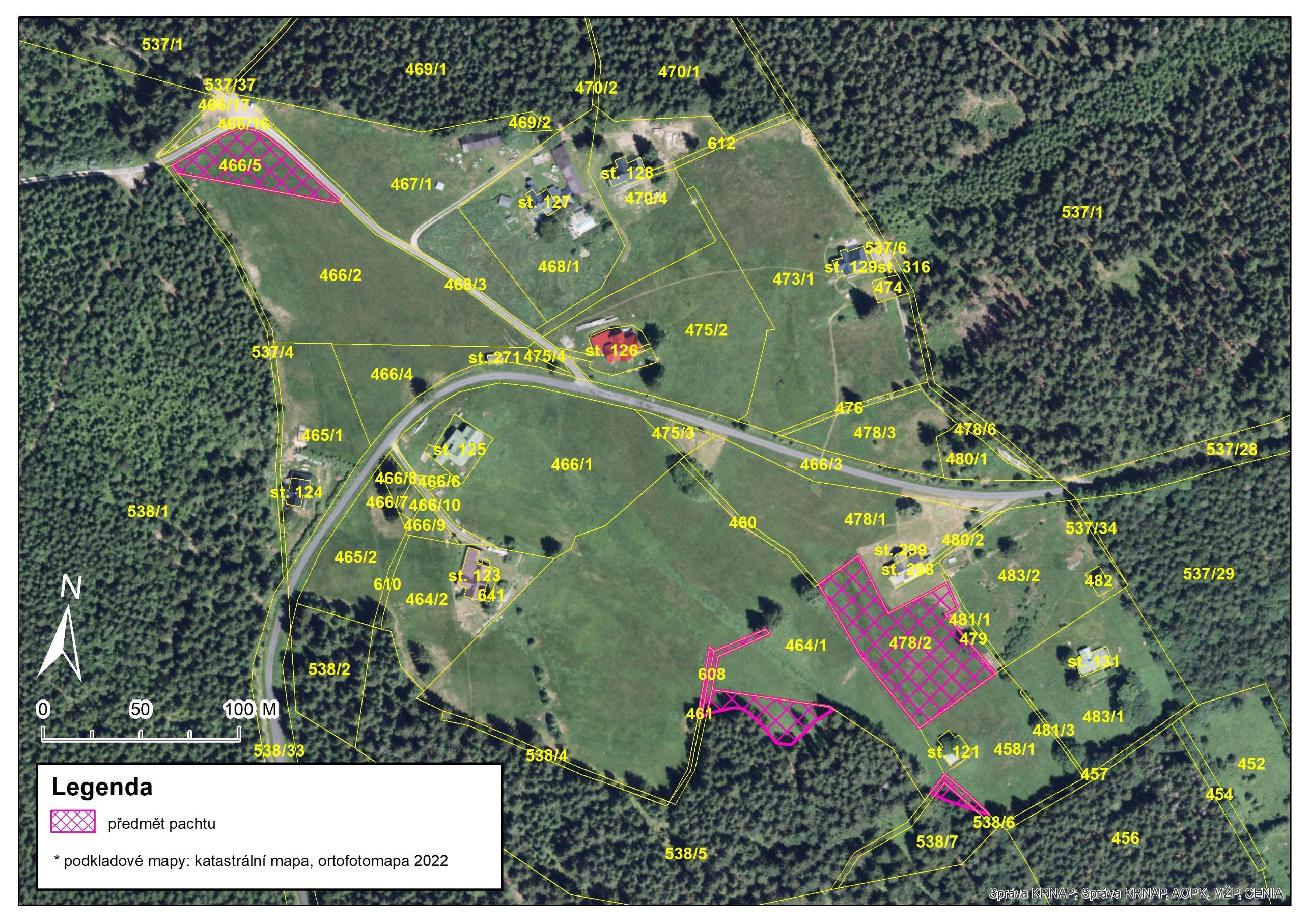 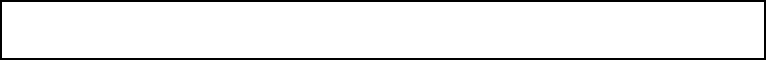 Vlašské Boudy (Valšovky)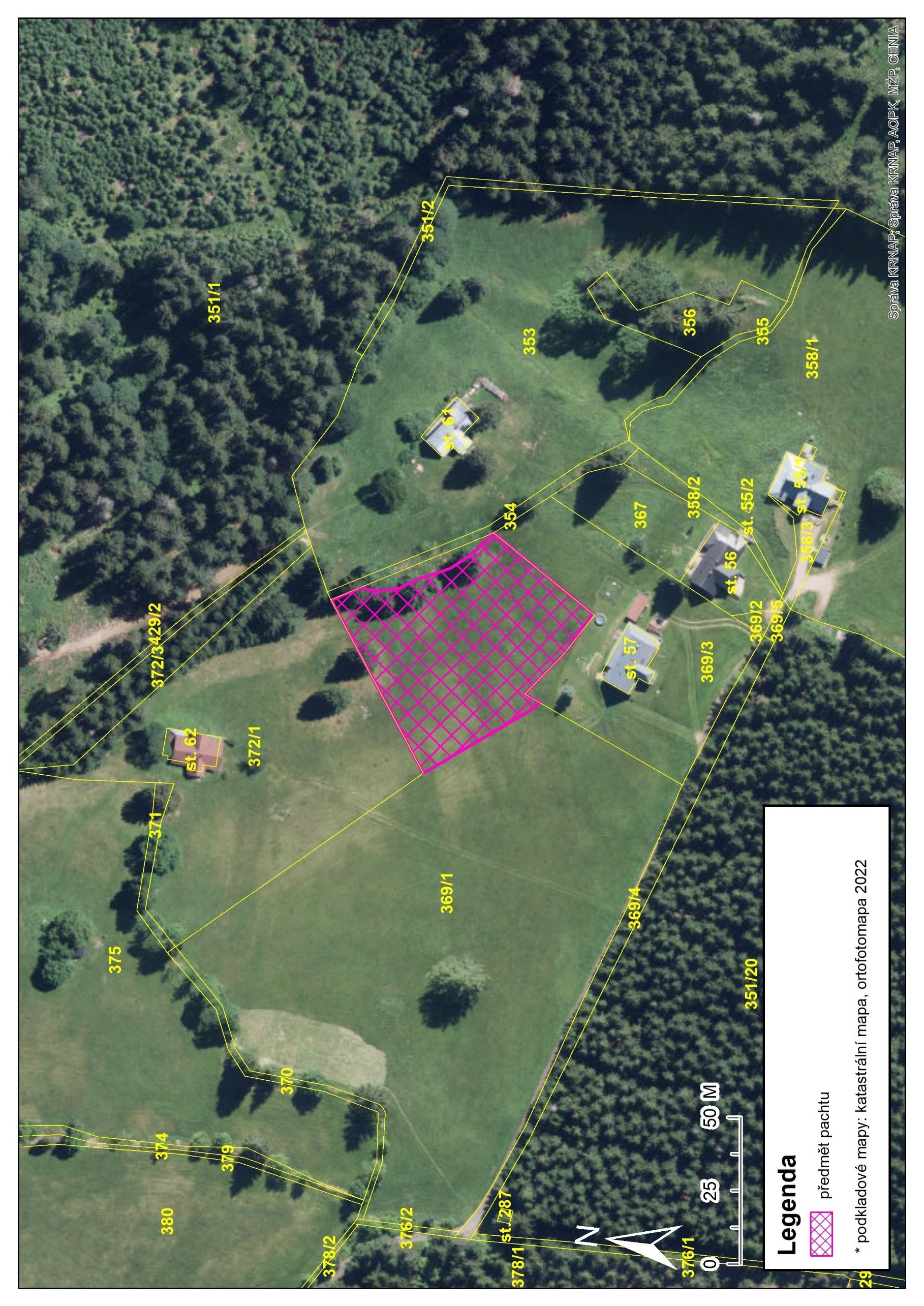 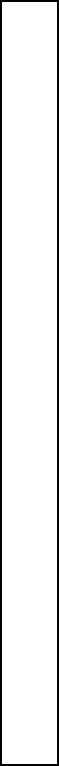 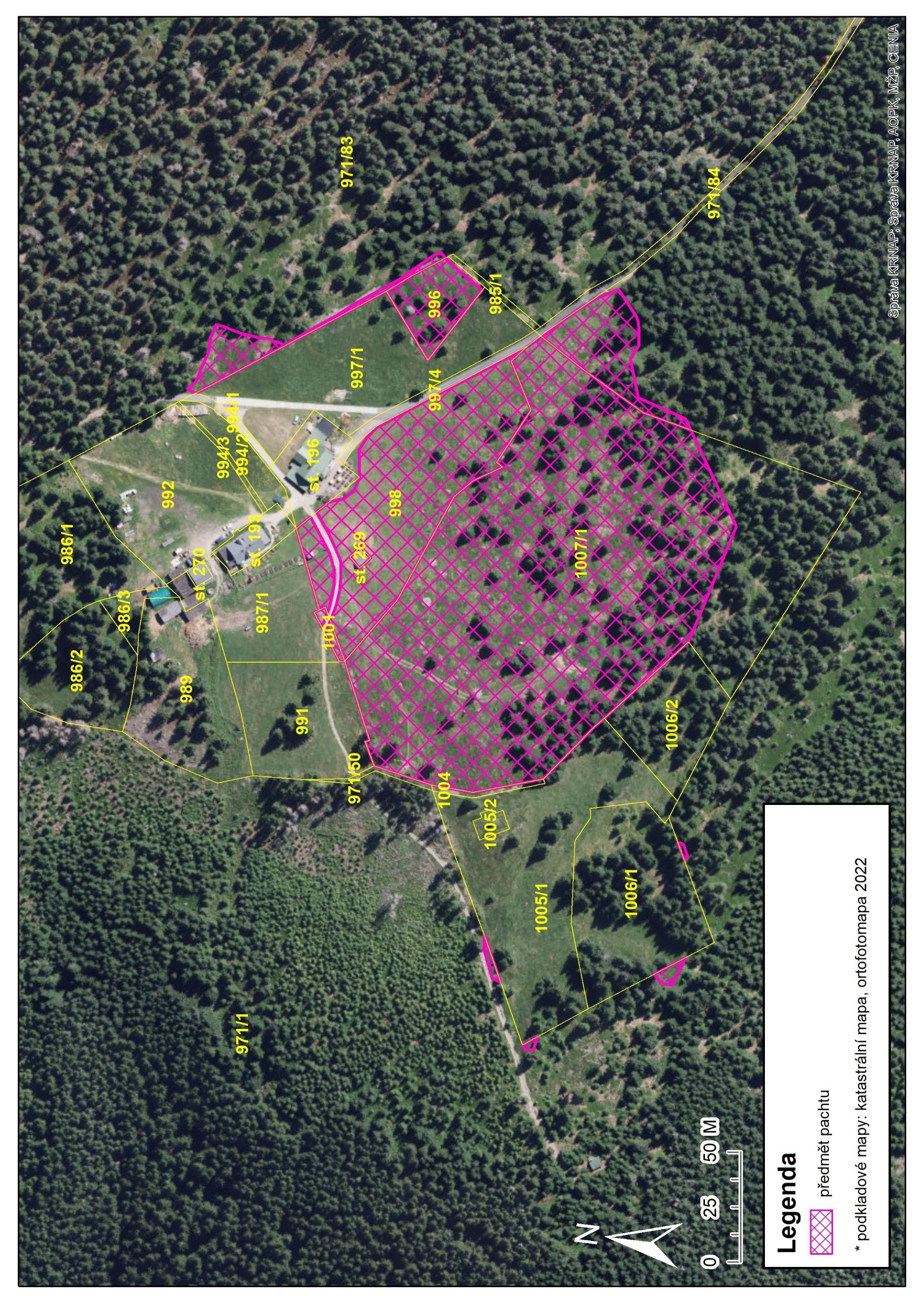 obeckat. územídruh evidenceparcela č.výměra [m2]druh pozemkuLV č.dle přílohy č. I tohoto dodatkudle přílohy č. I tohoto dodatkudle přílohy č. I tohoto dodatkudle přílohy č. I tohoto dodatkudle přílohy č. I tohoto dodatkudle přílohy č. I tohoto dodatkudle přílohy č. I tohoto dodatkuVe Vrchlabí dne:V Peci pod Sněžkou dne:………………………………………..Správa KRNAPPhDr. Robin Böhnisch, ředitel propachtovatel………………………………………..David Mlejnek pachtýřobeckat. územídruh evidenceparcela č.výměra [m2]druh pozemkuLV č.výměra předmětu pachtu [m2]Pec pod SněžkouVelká Úpa IKN461133ostatní plocha818*73Pec pod SněžkouVelká Úpa IKN466/51 523trvalý travní porost8181 523Pec pod SněžkouVelká Úpa IKN478/23 565trvalý travní porost8183 565Pec pod SněžkouVelká Úpa IKN538/519 224lesní pozemek818*801Pec pod SněžkouVelká Úpa IKN538/6335ostatní plocha818*114Pec pod SněžkouVelká Úpa IKN538/71 820lesní pozemek818*92Pec pod SněžkouVelká Úpa IKN608248ostatní plocha818*175Pec pod SněžkouVelká Úpa IIKN369/119 912trvalý travní porost818*3 833Pec pod SněžkouVelká Úpa IIKN971/13 488 609lesní pozemek818*1 524Pec pod SněžkouVelká Úpa IIKN971/83798 493lesní pozemek818*691Pec pod SněžkouVelká Úpa IIKN9961 036ostatní plocha818*1 013Pec pod SněžkouVelká Úpa IIKN9985 970trvalý travní porost818*5 804Pec pod SněžkouVelká Úpa IIKN100190ostatní plocha818*82Pec pod SněžkouVelká Úpa IIKN1007/125 434ostatní plocha818*20 960Celkem	40 250Celkem	40 250Celkem	40 250Celkem	40 250Celkem	40 250Celkem	40 250Celkem	40 250Celkem	40 250Celkem	40 250Ve Vrchlabí dne:V Peci pod Sněžkou dne:…………………………………..Správa KRNAPPhDr. Robin Böhnisch, ředitel propachtovatel…………………………………..David Mlejnek pachtýř